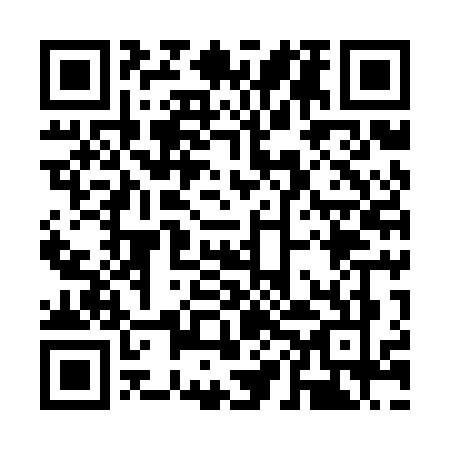 Prayer times for Gizo, Solomon IslandsWed 1 May 2024 - Fri 31 May 2024High Latitude Method: NonePrayer Calculation Method: Muslim World LeagueAsar Calculation Method: ShafiPrayer times provided by https://www.salahtimes.comDateDayFajrSunriseDhuhrAsrMaghribIsha1Wed5:246:3512:303:516:247:322Thu5:246:3512:303:516:247:323Fri5:246:3512:303:516:247:314Sat5:246:3512:293:516:247:315Sun5:236:3512:293:516:237:316Mon5:236:3612:293:516:237:317Tue5:236:3612:293:516:237:318Wed5:236:3612:293:516:237:319Thu5:236:3612:293:516:227:3110Fri5:246:3612:293:506:227:3011Sat5:246:3612:293:506:227:3012Sun5:246:3612:293:506:227:3013Mon5:246:3612:293:506:227:3014Tue5:246:3612:293:506:217:3015Wed5:246:3712:293:506:217:3016Thu5:246:3712:293:506:217:3017Fri5:246:3712:293:506:217:3018Sat5:246:3712:293:506:217:3019Sun5:246:3712:293:506:217:3020Mon5:246:3712:293:506:217:3021Tue5:246:3812:293:506:217:3022Wed5:246:3812:293:506:217:3023Thu5:246:3812:293:516:217:3024Fri5:246:3812:303:516:217:3025Sat5:256:3912:303:516:217:3026Sun5:256:3912:303:516:217:3027Mon5:256:3912:303:516:217:3028Tue5:256:3912:303:516:217:3129Wed5:256:3912:303:516:217:3130Thu5:256:4012:303:516:217:3131Fri5:256:4012:303:516:217:31